KONKURS NA NAJBARDZIEJ POMYSŁOWĄ BUDOWLĘ Z KLOCKÓW LEGO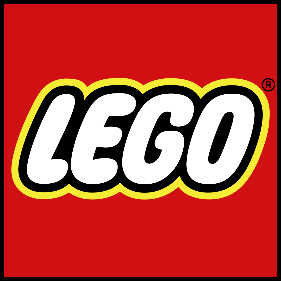 POSTANOWIENIA OGÓLNE 1. Organizatorem wewnątrzszkolnego konkursu jest samorząd szkolny Szkoły  Podstawowej Nr 1 w Krościenku nad Dunajcem. 2. Celem konkursu jest rozwój zainteresowań i umiejętności uczniów szkoły podstawowej, głównie dot. budowania z różnego typu klocków. Pobudzanie uczniów do zajęć kreatywnych w czasie ich pobytu w domach podczas pandemii i nauki zdalnej.3. Konkurs skierowany do uczniów z oddziałów przedszkolnych oraz z klas I – VIII SP Nr 1 w Krościenku nad Dunajcem.UCZESTNICTWO I ROZSTRZYGNIĘCIE KONKURSU1. Zadaniem konkursowym jest wykonanie 1 (jednej) oryginalnej, autorskiej budowli z klocków lego. Uczniowie -po wybudowaniu budowli-fotografują ją i wysyłają max. 2 zdjęcia wraz z krótkim opisem, czego dotyczą budowle. Zdjęcia i opisy uczniowie lub ich rodzice/opiekunowie wysyłają do opiekuna samorządu szkolnego na adres:  magdalenakwiatek@sp1kroscienko.pl 2.Czas trwania konkursu: 20.01.2021r.– 01.02.2021r.Komisja konkursowa dokona ostatecznej oceny zdjęć budowli do dnia 04.02.2021r.4. Zgłoszone do konkursu budowle oceniane będą według następujących kryteriów: pomysłowość, oryginalność, kreatywność.5. W konkursie nagrodzeni zostaną  uczniowie w 3 kategoriach wiekowych:1- uczniowie oddziałów przedszkolnych2- uczniowie klas I-III3. Uczniowie klas IV- VIII6. Wyniki konkursu zostaną ogłoszone  za pośrednictwem szkolnego facebooka i strony www.7. Wszystkie fotografie prac zostaną opublikowane na szkolnym facebooku i stronie www. Przystąpienie uczestnika do konkursu jest równoznaczne z akceptacją regulaminu.Organizator konkursu- Samorząd szkolnyZACHĘCAMY DO UDZIAŁU 